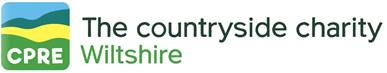 Best Kept Village Competition 2023SPONSORED BY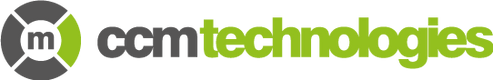 TOCKENHAMHas entered the 2023BEST KEPT VILLAGE COMPETITIONJudging will take place in early summerPlease help by keeping the village tidy